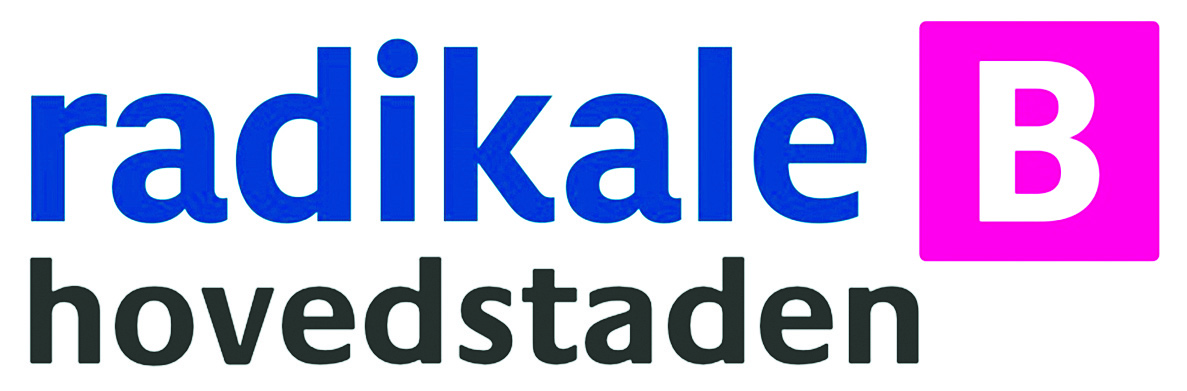 OrdinærGeneralforsamlingGF20180304DagsordenFORMANDEN ÅBNEDE MØDET KL.: 11:20Til stede af bydelsmedlemmer: Mia Nyegaard (MN); Jens Brandt Sørensen (JBS); Anders M. M. Kristensen (AMK); Christian Bastlund (CB); Steen Juhl Olesen (SJO); Viktor Dylander (VD); Inge Normann Jørgensen (INJ); Luís Cardador (LC); Jutta Helles (JH); Nina Høst-Madsen (NHM).Til stede udenfor bydelen: Andreas Pourkamali (AP). Godkendelse af dagsorden d.b.  GODKENDTValg af dirigent og referent b.  MN og VD hhv.Formandens beretning til godkendelse o.d.b.   FORMANDEN BERETTEDE. BERETNINGEN BLEV GODKENDT.Regnskab til godkendelse o.d.b.   MN BERETTEDE. BERETNINGEN BLEV GODKENDT. Valg af intern revisor o.d.b. INGE NORMANN JØRGENSEN (INJ) OPSTILLEDE. INJ BLEV VALGT.  Valg af formandskab o.d.b. VIKTOR DYLANDER BLEV VALGT TIL FORMAND. RUNE SIXTUS GLÆSER BLEV TIL NÆSTFORMAND.Valg til bydelsbestyrelsen. o.d.b. (Ekstra tilføjet pkt. Det vedtages at andre medlemmerne af bydelen kan vælges uden for generalforsamlingen). IMBV; SJO; INJ; LC; JH; JBS; NHM. Valg af medlemmer og stedfortrædere til storkredsbestyrelse, jf. § 6, stk. 2-4 o.d.b.  6 medlemmer skal vælges: AMK; JH; SJO; INJ; LC; IMBV blev valgt.   Indstilling af delegerede til landsmødet til endelig beslutning i storkredsbestyrelsen o.d.b.    14 SKAL VÆLGES: AMK; INJ; JH; NHM; VD; IMBV; JBS; LC; MN; CB (10 personer) BLEV VALGT10. Bydelsforeningens anbefaling til årsmødet til opstilling af et antal folketingskandidater svarende til bydelsforeningens valgkreds(e) o.d.b.    ANDREAS POURKAMALI OPSTILLEDE TIL FOLKETINGSKANDIDATASPIRANT FOR BYDELEN. ANDREAS POURKAMALI BLEV VALGT. 11. Eventuelt valg af lokalrådsrepræsentanter o.d.b.  IKKE RELEVANT FOR BYDELEN.  Eventuel indstilling til lokaludvalg o.d.b.    IKKE RELEVANT I 2018. Evt. o. INTET UNDER DETTE PUNKT.MØDET BLEV LUKKET KL.: 13:15.